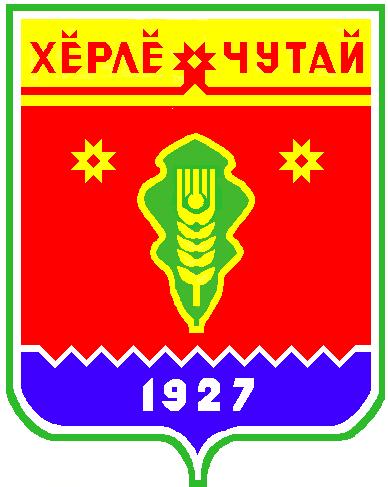 Решение Собрания депутатов Атнарского сельского поселения«О внесении изменений в решение Собрания депутатов Атнарского сельского поселения Красночетайского района Чувашской Республики«О бюджете Атнарского сельского поселения Красночетайского района Чувашской Республики на 2022 год и на плановый период 2023 и 2024 годов»от 21.09.2022 г. №1Собрание депутатов Атнарского сельского поселенияКрасночетайского района Чувашской РеспубликиРЕШИЛО:Внести в решение Собрания депутатов Атнарского сельского поселения Красночетайского района Чувашской Республики от 10.12.2021 г. № 1 следующие изменения:1. Пункт 1 статьи 1 изложить в следующей редакции:1. Утвердить основные характеристики бюджета Атнарского сельского поселения Красночетайского района Чувашской Республики на 2022 год: прогнозируемый общий объем доходов бюджета Атнарского сельского поселения Красночетайского района Чувашской Республики в сумме 23932493,60 рублей, в том числе объем безвозмездных поступлений в сумме 20762996,60 рублей, из них объем межбюджетных трансфертов, получаемых из бюджетов бюджетной системы Российской Федерации, 20763695,44 рублей; общий объем расходов бюджета Атнарского сельского поселения Красночетайского района Чувашской Республики в сумме 26436569,58 рублей; верхний предел муниципального внутреннего долга Атнарского сельского поселения Красночетайского района Чувашской Республики на 1 января 2023 года в сумме 0 рублей, в том числе верхний предел долга по муниципальным гарантиям Атнарского сельского поселения Красночетайского района Чувашской Республики в сумме 0 рублей.прогнозируемый дефицит бюджета Атнарского сельского поселения Красночетайского района Чувашской Республики 2504075,98 рублей.2. Утвердить:объем бюджетных ассигнований Дорожного фонда Атнарского сельского поселения Красночетайского района Чувашской Республики:на 2022 год в сумме 5549172,15 рублей;на 2023 год в сумме 1798710 рублей;на 2024 год в сумме 1825440 рублей;прогнозируемый объем доходов бюджета Атнарского сельского поселения Красночетайского района Чувашской Республики от поступлений, указанных в решении Собрания депутатов Атнарского сельского поселения Красночетайского района Чувашской Республики от 29 ноября 2013 года № 2 «О создании дорожного фонда Атнарского сельского поселения Красночетайского района Чувашской республики»:на 2022 год в сумме 5549172,15 рублей;на 2023 год в сумме 1798710 рублей;на 2024 год в сумме 1825440 рублей.3. Утвердить «Адресную инвестиционную программа Атнарского сельского поселения» согласно приложения:Приложение 12к решению Собрания депутатов Атнарского сельского поселения " "О бюджете Атнарнского сельского поселения Красночетайского района Чувашской Республики на 2022 год и на плановый период 2023 и 2024 годов»"4. Приложение 3 Доходы бюджета Атнарского сельского поселения на 2022 год изложить в следующей редакции: 5. В приложении 5 Распределение бюджетных ассигнований по разделам и подразделам, целевым статьям (государственным целевым программам Чувашской Республики) и группам видов расходов классификации расходов бюджета Атнарского сельского поселения на 2022 год внести следующие изменения:6. В приложении 7 Распределение бюджетных ассигнований по целевым статьям (государственным программам Чувашской Республики и непрограммным направлениям деятельности), группам видов расходов, разделам, подразделам классификации расходов бюджета Атнарского сельского поселения на 2022 год внести следующие изменения:7. В приложении 9 Ведомственная структура расходов бюджета Атнарского сельского поселения на 2022 год внести следующие изменения:8. Настоящее решение вступает в силу со дня его официального опубликования и действует на правоотношения, возникшие с 1 января 2022 года.Председатель Собрания депутатов                                                     А.В.БашкировАтнарского сельского поселения                                                                              Решение Собрания депутатов Атнарского сельского поселения«О внесении изменений в решение Собрания депутатов Атнарского сельского поселения Красночетайского района Чувашской Республики от 28.03.2018 г.№1 «Об утверждении Правила землепользования и застройки Атнарского сельского поселения Красночетайского района Чувашской Республики»от 21.09.2022 г. №2В соответствии с Градостроительным кодексом Российской Федерации, Федеральным законом от 06.10.2003 № 131-ФЗ «Об общих принципах организации местного самоуправления в Российской Федерации», Уставом Атнарского сельского поселения Красночетайского района Чувашской Республики Собрание депутатов Атнарского сельского поселения Красночетайского района Чувашской Республики РЕШИЛО:Внести в Правила землепользования и застройки Атнарского сельского поселения Красночетайского района Чувашской Республики, утвержденных решением Собрания депутатов Атнарского сельского поселения Красночетайского района Чувашской Республики от 28.03.2018 № 1, следующие изменения:1) в статье 29:а) пункт 3 дополнить подпунктом 8 следующего содержания: «8) обнаружение мест захоронений погибших при защите Отечества, расположенных в границах Атнарского сельского поселения.»б) подпункты 6 и 7 изложить в следующей редакции:«6) уполномоченным федеральным органом исполнительной власти или юридическим лицом, обеспечивающим реализацию принятого Правительством Российской Федерации решения о комплексном развитии территории, которое создано Российской Федерацией или в уставном (складочном) капитале которого доля Российской Федерации составляет более 50 процентов, или дочерним обществом, в уставном (складочном) капитале которого более 50 процентов долей принадлежит такому юридическому лицу (далее - юридическое лицо, определенное Российской Федерацией);   «7) высшим исполнительным органом государственной власти субъекта Российской Федерации, органом местного самоуправления, принявшими решение о комплексном развитии территории, юридическим лицом, определенным субъектом Российской Федерации и обеспечивающим реализацию принятого субъектом Российской Федерации, главой местной администрации решения о комплексном развитии территории, которое создано субъектом Российской Федерации, муниципальным образованием или в уставном (складочном) капитале которого доля субъекта Российской Федерации, муниципального образования составляет более 50 процентов, или дочерним обществом, в уставном (складочном) капитале которого более 50 процентов долей принадлежит такому юридическому лицу (далее - юридическое лицо, определенное субъектом Российской Федерации), либо лицом, с которым заключен договор о комплексном развитии территории в целях реализации решения о комплексном развитии территории;». в) дополнить пунктом 3.4 следующего содержания:«3.5. Внесение изменений в правила землепользования и застройки в связи с обнаружением мест захоронений погибших при защите Отечества, расположенных в границах Атнарского сельского поселения, осуществляется в течение шести месяцев с даты обнаружения таких мест, при этом проведение общественных обсуждений или публичных слушаний не требуется».2. Настоящее решение вступает в силу после его официального опубликования.Председатель Собрания депутатов                                                     А.В.БашкировАтнарского сельского поселения                                                                                    Решение Собрания депутатов Атнарского сельского поселенияО внесении изменений в решение Собрания депутатов Атнарского сельского поселения Красночетайского района Чувашской Республики от 27.07.2019 г.№3 « О порядке принятия решений об условиях приватизации муниципального имущества Атнарского сельского поселения Красночетайскогорайона Чувашской Республики»от 21.09.2022 г. №3В связи с принятием Федерального закона от 14.07.2022 № 320-ФЗ «О внесении изменений в Федеральный закон «О приватизации государственного и муниципального имущества», отдельные законодательные акты Российской Федерации и об установлении особенностей регулирования имущественных отношений», руководствуясь Федеральным законом от 06.10.2003 № 131-ФЗ «Об общих принципах организации местного самоуправления в Российской Федерации», Уставом Атнарского сельского поселения Красночетайского района Чувашской Республики, Собрание депутатов Атнарского сельского поселения Красночетайского района Чувашской Республики РЕШИЛО:1.	Внести в Порядок принятия решений об условиях приватизации муниципального имущества Атнарского сельского поселения Красночетайского района Чувашской Республики, утвержденный решением Собрания депутатов Атнарского сельского поселения Красночетайского района Чувашской Республики от 27.07.2019 № 3, следующие изменения:1)  Пункт 12.10 главы 12 Порядка дополнить подпунктом 7 следующего содержания:«7) имя физического лица или наименование юридического лица- победителя торгов, лица, признанного единственным  участником аукциона, в случае, установленном в абзаце втором пункта 3 статьи 18 Федерального закона от 21 декабря 2001 г. № 178-ФЗ «О приватизации государственного и муниципального имущества»,; 2. Настоящее решение вступает в силу после его официального опубликования.Председатель Собрания депутатов                                                     А.В.БашкировАтнарского сельского поселения                                                                                    Адресная инвестиционная программаАдресная инвестиционная программаАдресная инвестиционная программаАтнарского сельского поселения Красночетайского района Чувашской РеспубликиАтнарского сельского поселения Красночетайского района Чувашской РеспубликиАтнарского сельского поселения Красночетайского района Чувашской Республики на 2022год на 2022год на 2022годрублейБюджетные инвестиции – всего1820842,45в том числеНациональная экономика1820842,45Наименование отраслей,государственных заказчиков,
муниципальных образований
и объектовКод
целевой статьиОбъемы
финансирования
(рублей)Вводимая мощность в соответствующих единицах измеренияЖилищно-коммунальное хозяйство1820842,45в том числеМуниципальная программа "Комплексное развитие сельских территорий Чувашской Республики"A6000000001820842,45Подпрограмма "Создание и развитие инфраструктуры на сельских территориях" муниципальной программы "Комплексное развитие сельских территорий Чувашской Республики"A6200000001820842,45Администрация Атнарского сельского поселения1820842,45Бюджетные инвестиции в объекты капитального строительства государственной (муниципальной) собственностиA6201S53301820842,45ВСЕГО1820842,45             Доходы бюджета Атнарского сельского поселения на 2022год             Доходы бюджета Атнарского сельского поселения на 2022год             Доходы бюджета Атнарского сельского поселения на 2022годКоды бюджетной классификации РФНаименование доходовПрогноз на 2022 годНалоговые доходы1 610 060000 101 00000 00 0000 000Налоги на прибыль, доходы,215 000из них:000 101 02010 01 0000 110Налог на доходы физических лиц  215 000000 103 02000 00 0000 000Акцизы605 060000 105 00000 00 0000 000Налоги на совокупный доход,6 000из них:000 105 03010 01 0000 110Единый сельскохозяйственный налог6 000000 106 00000 00 0000 000Налоги на имущество,777 000из них:000 106 01030 10 0000 110Налог на имущество физ. лиц135 000000 106 06033 10 0000 110Земельный налог с организаций37 000000 106 06043 10 0000 110Земельный налог с физических лиц605 000000 108 04020 01 1000 110Госпошлина за совершение нотариальных действий7 000Неналоговые доходы1 559 437000 111 00000 00 0000 000Доходы от использования имущества, находящегося в муниципальной собственности244 481000 111 05025 10 0000 120 Доходы, получаемые в виде арендной платы, а также средства от продажи права на заключение договоров аренды за земли, находящиеся в собственности сельских поселений 195 000000 111 05035 10 0000 120Доходы от сдачи в аренду имущества, находящегося в оперативном управлении органов управления сельских поселений и созданных ими учреждений 49 481000 117 15030 10 0000 150Инициативные платежи, зачисляемые в бюджеты сельских поселений1 314 956Итого налоговых и неналоговых доходов3 169 497 000 202 15001 10 0000 150Дотации бюджетам сельских поселений на выравнивание бюджетной обеспеченности2 910 900,00000 202 20000 10 0000 150Субсидии бюджетам бюджетной системы Российской Федерации (межбюджетные субсидии)17 675 179,44000 202 30000 10 0000 150Субвенции бюджетам бюджетной системы Российской Федерации99 853,00000 202 49999 10 0000 150Прочие межбюджетные трансферты, передаваемые бюджетам  сельских поселений77 763,00000 219 60010 10 0000 150Возврат прочих остатков субсидий, субвенций и иных межбюджетных трансфертов, имеющих целевое назначение, прошлых лет из бюджетов сельских поселений-698,84Безвозмездные поступления20 762 996,60Итого:23 932 493,60НаименованиеРазделПодразделЦелевая статья (муниципальные программы)Группа (группа и подгруппа) вида расходовСумма (увеличение, уменьшение(-))(рублей)НаименованиеРазделПодразделЦелевая статья (муниципальные программы)Группа (группа и подгруппа) вида расходовСумма (увеличение, уменьшение(-))(рублей)123456Всего6 607 438,04Общегосударственные вопросы0177 763,00Функционирование Правительства Российской Федерации, высших исполнительных органов государственной власти субъектов Российской Федерации, местных администраций010477 763,00Муниципальная программа "Управление общественными финансами и муниципальным долгом" 0104Ч40000000077 763,00Подпрограмма "Совершенствование бюджетной политики и обеспечение сбалансированности бюджета" муниципальной программы "Управление общественными финансами и муниципальным долгом"0104Ч41000000077 763,00Основное мероприятие "Осуществление мер финансовой поддержки бюджетов муниципальных районов, муниципальных округов, городских округов и поселений, направленных на обеспечение их сбалансированности и повышение уровня бюджетной обеспеченности"0104Ч41040000077 763,00Поощрение региональной и муниципальных управленческих команд Чувашской Республики за счет средств дотации (гранта) в форме межбюджетного трансферта, предоставляемой из федерального бюджета бюджетам субъектов Российской Федерации за достижение показателей0104Ч41045549177 763,00Расходы на выплаты персоналу в целях обеспечения выполнения функций государственными (муниципальными) органами, казенными учреждениями, органами управления государственными внебюджетными фондами0104Ч41045549110077 763,00Расходы на выплаты персоналу государственных (муниципальных) органов0104Ч41045549112077 763,00Национальная оборона025 540,00Мобилизационная и вневойсковая подготовка02035 540,00Муниципальная программа "Управление общественными финансами и муниципальным долгом" 0203Ч4000000005 540,00Подпрограмма "Совершенствование бюджетной политики и обеспечение сбалансированности бюджета" муниципальной программы "Управление общественными финансами и муниципальным долгом"0203Ч4100000005 540,00Основное мероприятие "Осуществление мер финансовой поддержки бюджетов муниципальных районов, муниципальных округов, городских округов и поселений, направленных на обеспечение их сбалансированности и повышение уровня бюджетной обеспеченности"0203Ч4104000005 540,00Осуществление первичного воинского учета на территориях, где отсутствуют военные комиссариаты, за счет субвенции, предоставляемой из федерального бюджета0203Ч4104511805 540,00Расходы на выплаты персоналу в целях обеспечения выполнения функций государственными (муниципальными) органами, казенными учреждениями, органами управления государственными внебюджетными фондами0203Ч4104511801005 540,00Расходы на выплаты персоналу государственных (муниципальных) органов0203Ч4104511801205 540,00Национальная экономика04-870 056,82Общеэкономические вопросы0401-6 000,00Муниципальная программа "Содействие занятости населения"0401Ц600000000-6 000,00Подпрограмма "Активная политика занятости населения и социальная поддержка безработных граждан" муниципальной программы "Содействие занятости населения"0401Ц610000000-6 000,00Основное мероприятие "Мероприятия в области содействия занятости населения Чувашской Республики"0401Ц610100000-6 000,00Организация временного трудоустройства безработных  граждан, испытывающих трудности в поиске работы0401Ц610172270-6 000,00Закупка товаров, работ и услуг для обеспечения государственных (муниципальных) нужд0401Ц610172270200-6 000,00Иные закупки товаров, работ и услуг для обеспечения государственных (муниципальных) нужд0401Ц610172270240-6 000,00Сельское хозяйство и рыболовство0405-8 600,00Муниципальная программа  "Развитие сельского хозяйства и регулирование рынка сельскохозяйственной продукции, сырья и продовольствия" 0405Ц900000000-8 600,00Подпрограмма "Развитие ветеринарии" муниципальной программы  "Развитие сельского хозяйства и регулирование рынка сельскохозяйственной продукции, сырья и продовольствия"0405Ц970000000-8 600,00Основное мероприятие "Предупреждение и ликвидация болезней животных"0405Ц970100000-8 600,00Организация мероприятий при осуществлении деятельности по обращению с животными без владельцев0405Ц970172750-8 600,00Закупка товаров, работ и услуг для обеспечения государственных (муниципальных) нужд0405Ц970172750200-8 600,00Иные закупки товаров, работ и услуг для обеспечения государственных (муниципальных) нужд0405Ц970172750240-8 600,00Дорожное хозяйство (дорожные фонды)0409-855 456,75Муниципальная программа "Комплексное развитие сельских территорий Чувашской Республики"0409A600000000-1 069 320,93Подпрограмма "Создание и развитие инфраструктуры на сельских территориях" муниципальной программы "Комплексное развитие сельских территорий Чувашской Республики"0409A620000000-1 069 320,93Основное мероприятие "Комплексное обустройство населенных пунктов, расположенных в сельской местности, объектами социальной и инженерной инфраструктуры, а также строительство и реконструкция автомобильных дорог"0409A620100000-1 069 320,93Реализация инициативных проектов0409A6201S6570-1 069 320,93Закупка товаров, работ и услуг для обеспечения государственных (муниципальных) нужд0409A6201S6570200-1 069 320,93Иные закупки товаров, работ и услуг для обеспечения государственных (муниципальных) нужд0409A6201S6570240-1 069 320,93Муниципальная программа "Развитие транспортной системы"0409Ч200000000213 864,18Подпрограмма "Безопасные и качественные автомобильные дороги" муниципальной программы "Развитие транспортной системы"0409Ч210000000213 864,18Основное мероприятие "Мероприятия, реализуемые с привлечением межбюджетных трансфертов бюджетам другого уровня"0409Ч210300000213 864,18Осуществление дорожной деятельности, кроме деятельности по строительству, в отношении автомобильных дорог местного значения в границах населенных пунктов поселения0409Ч210374190213 864,18Закупка товаров, работ и услуг для обеспечения государственных (муниципальных) нужд0409Ч210374190200213 864,18Иные закупки товаров, работ и услуг для обеспечения государственных (муниципальных) нужд0409Ч210374190240213 864,18Другие вопросы в области национальной экономики0412-0,07Муниципальная программа "Развитие земельных и имущественных отношений"0412A400000000-0,07Подпрограмма "Управление муниципальным имуществом" муниципальной программы "Развитие земельных и имущественных отношений"0412A410000000-0,07Основное мероприятие "Создание условий для максимального вовлечения в хозяйственный оборот муниципального имущества, в том числе земельных участков"0412A410200000-0,07Проведение землеустроительных (кадастровых) работ по земельным участкам, находящимся в собственности муниципального образования, и внесение сведений в кадастр недвижимости0412A410277590-0,07Закупка товаров, работ и услуг для обеспечения государственных (муниципальных) нужд0412A410277590200-0,07Иные закупки товаров, работ и услуг для обеспечения государственных (муниципальных) нужд0412A410277590240-0,07Жилищно-коммунальное хозяйство057 411 191,86Коммунальное хозяйство05027 457 950,80Муниципальная программа "Модернизация и развитие сферы жилищно-коммунального хозяйства"0502A1000000000,07Подпрограмма "Строительство и реконструкция (модернизация) объектов питьевого водоснабжения и водоподготовки с учетом оценки качества и безопасности питьевой воды" муниципальной программы "Модернизация и развитие сферы жилищно-коммунального хозяйства"0502A1300000000,07Основное мероприятие "Развитие систем водоснабжения муниципальных образований"0502A1301000000,07Капитальный и текущий ремонт объектов водоснабжения (водозаборных сооружений, водопроводов и др.) муниципальных образований0502A1301730900,07Закупка товаров, работ и услуг для обеспечения государственных (муниципальных) нужд0502A1301730902000,07Иные закупки товаров, работ и услуг для обеспечения государственных (муниципальных) нужд0502A1301730902400,07Муниципальная программа "Комплексное развитие сельских территорий Чувашской Республики"0502A6000000007 457 950,73Подпрограмма "Создание и развитие инфраструктуры на сельских территориях" муниципальной программы "Комплексное развитие сельских территорий Чувашской Республики"0502A6200000007 457 950,73Основное мероприятие "Комплексное обустройство населенных пунктов, расположенных в сельской местности, объектами социальной и инженерной инфраструктуры, а также строительство и реконструкция автомобильных дорог"0502A6201000007 457 950,73Реализация инициативных проектов0502A6201S65707 457 950,73Закупка товаров, работ и услуг для обеспечения государственных (муниципальных) нужд0502A6201S65702007 457 950,73Иные закупки товаров, работ и услуг для обеспечения государственных (муниципальных) нужд0502A6201S65702407 457 950,73Благоустройство0503-46 758,94Муниципальная  программа "Формирование современной городской среды на территории Чувашской Республики"0503A500000000-32 558,94Подпрограмма "Благоустройство дворовых и общественных территорий" муниципальной программы "Формирование современной городской среды на территории Чувашской Республики"0503A510000000-32 558,94Основное мероприятие "Содействие благоустройству населенных пунктов Чувашской Республики"0503A510200000-32 558,94Уличное освещение0503A510277400-19 558,94Закупка товаров, работ и услуг для обеспечения государственных (муниципальных) нужд0503A510277400200-19 558,94Иные закупки товаров, работ и услуг для обеспечения государственных (муниципальных) нужд0503A510277400240-19 558,94Реализация мероприятий по благоустройству территории0503A510277420-13 000,00Закупка товаров, работ и услуг для обеспечения государственных (муниципальных) нужд0503A510277420200-13 000,00Иные закупки товаров, работ и услуг для обеспечения государственных (муниципальных) нужд0503A510277420240-13 000,00Муниципальная программа "Комплексное развитие сельских территорий Чувашской Республики"0503A600000000-14 200,00Подпрограмма "Создание и развитие инфраструктуры на сельских территориях" муниципальной программы "Комплексное развитие сельских территорий Чувашской Республики"0503A620000000-14 200,00Основное мероприятие "Комплексное обустройство населенных пунктов, расположенных в сельской местности, объектами социальной и инженерной инфраструктуры, а также строительство и реконструкция автомобильных дорог"0503A620100000-14 200,00Реализация инициативных проектов0503A6201S6570-14 200,00Закупка товаров, работ и услуг для обеспечения государственных (муниципальных) нужд0503A6201S6570200-14 200,00Иные закупки товаров, работ и услуг для обеспечения государственных (муниципальных) нужд0503A6201S6570240-14 200,00Культура, кинематография083 000,00Культура08013 000,00Муниципальная программа "Развитие культуры"0801Ц4000000003 000,00Подпрограмма "Развитие культуры в Чувашской Республике" муниципальной программы "Развитие культуры и туризма"0801Ц4100000003 000,00Основное мероприятие "Сохранение и развитие народного творчества"0801Ц4107000003 000,00Обеспечение деятельности муниципальных учреждений культурно-досугового типа и народного творчества0801Ц41077A3903 000,00Закупка товаров, работ и услуг для обеспечения государственных (муниципальных) нужд0801Ц41077A3902003 000,00Иные закупки товаров, работ и услуг для обеспечения государственных (муниципальных) нужд0801Ц41077A3902403 000,00Физическая культура и спорт11-20 000,00Физическая культура1101-20 000,00Муниципальная  программа "Развитие физической культуры и спорта"1101Ц500000000-20 000,00Подпрограмма "Развитие физической культуры и массового спорта" муниципальной программы "Развитие физической культуры и спорта"1101Ц510000000-20 000,00Основное мероприятие "Пропаганда роли физической культуры и спорта"1101Ц510500000-20 000,00Пропаганда физической культуры и спорта1101Ц510511470-20 000,00Закупка товаров, работ и услуг для обеспечения государственных (муниципальных) нужд1101Ц510511470200-20 000,00Иные закупки товаров, работ и услуг для обеспечения государственных (муниципальных) нужд1101Ц510511470240-20 000,00НаименованиеЦелевая статья (муниципальные программы)Группа (группа и подгруппа) вида расходовРазделПодразделСумма (увеличение, уменьшение(-))(рублей)НаименованиеЦелевая статья (муниципальные программы)Группа (группа и подгруппа) вида расходовРазделПодразделСумма (увеличение, уменьшение(-))(рублей)1234567Всего6 607 438,041.Муниципальная программа "Развитие культуры"Ц4000000003 000,001.1.Подпрограмма "Развитие культуры в Чувашской Республике" муниципальной программы "Развитие культуры и туризма"Ц4100000003 000,00Основное мероприятие "Сохранение и развитие народного творчества"Ц4107000003 000,00Обеспечение деятельности муниципальных учреждений культурно-досугового типа и народного творчестваЦ41077A3903 000,00Закупка товаров, работ и услуг для обеспечения государственных (муниципальных) нуждЦ41077A3902003 000,00Иные закупки товаров, работ и услуг для обеспечения государственных (муниципальных) нуждЦ41077A3902403 000,00Культура, кинематографияЦ41077A390240083 000,00КультураЦ41077A39024008013 000,002.Муниципальная  программа "Развитие физической культуры и спорта"Ц500000000-20 000,002.1.Подпрограмма "Развитие физической культуры и массового спорта" муниципальной программы "Развитие физической культуры и спорта"Ц510000000-20 000,00Основное мероприятие "Пропаганда роли физической культуры и спорта"Ц510500000-20 000,00Пропаганда физической культуры и спортаЦ510511470-20 000,00Закупка товаров, работ и услуг для обеспечения государственных (муниципальных) нуждЦ510511470200-20 000,00Иные закупки товаров, работ и услуг для обеспечения государственных (муниципальных) нуждЦ510511470240-20 000,00Физическая культура и спортЦ51051147024011-20 000,00Физическая культураЦ5105114702401101-20 000,003.Муниципальная программа "Содействие занятости населения"Ц600000000-6 000,003.1.Подпрограмма "Активная политика занятости населения и социальная поддержка безработных граждан" муниципальной программы "Содействие занятости населения"Ц610000000-6 000,00Основное мероприятие "Мероприятия в области содействия занятости населения Чувашской Республики"Ц610100000-6 000,00Организация временного трудоустройства безработных  граждан, испытывающих трудности в поиске работыЦ610172270-6 000,00Закупка товаров, работ и услуг для обеспечения государственных (муниципальных) нуждЦ610172270200-6 000,00Иные закупки товаров, работ и услуг для обеспечения государственных (муниципальных) нуждЦ610172270240-6 000,00Национальная экономикаЦ61017227024004-6 000,00Общеэкономические вопросыЦ6101722702400401-6 000,004.Муниципальная программа  "Развитие сельского хозяйства и регулирование рынка сельскохозяйственной продукции, сырья и продовольствия" Ц900000000-8 600,004.1.Подпрограмма "Развитие ветеринарии" муниципальной программы  "Развитие сельского хозяйства и регулирование рынка сельскохозяйственной продукции, сырья и продовольствия"Ц970000000-8 600,00Основное мероприятие "Предупреждение и ликвидация болезней животных"Ц970100000-8 600,00Организация мероприятий при осуществлении деятельности по обращению с животными без владельцевЦ970172750-8 600,00Закупка товаров, работ и услуг для обеспечения государственных (муниципальных) нуждЦ970172750200-8 600,00Иные закупки товаров, работ и услуг для обеспечения государственных (муниципальных) нуждЦ970172750240-8 600,00Национальная экономикаЦ97017275024004-8 600,00Сельское хозяйство и рыболовствоЦ9701727502400405-8 600,005.Муниципальная программа "Развитие транспортной системы"Ч200000000213 864,185.1.Подпрограмма "Безопасные и качественные автомобильные дороги" муниципальной программы "Развитие транспортной системы"Ч210000000213 864,18Основное мероприятие "Мероприятия, реализуемые с привлечением межбюджетных трансфертов бюджетам другого уровня"Ч210300000213 864,18Осуществление дорожной деятельности, кроме деятельности по строительству, в отношении автомобильных дорог местного значения в границах населенных пунктов поселенияЧ210374190213 864,18Закупка товаров, работ и услуг для обеспечения государственных (муниципальных) нуждЧ210374190200213 864,18Иные закупки товаров, работ и услуг для обеспечения государственных (муниципальных) нуждЧ210374190240213 864,18Национальная экономикаЧ21037419024004213 864,18Дорожное хозяйство (дорожные фонды)Ч2103741902400409213 864,186.Муниципальная программа "Управление общественными финансами и муниципальным долгом" Ч40000000083 303,006.1.Подпрограмма "Совершенствование бюджетной политики и обеспечение сбалансированности бюджета" муниципальной программы "Управление общественными финансами и муниципальным долгом"Ч41000000083 303,00Основное мероприятие "Осуществление мер финансовой поддержки бюджетов муниципальных районов, муниципальных округов, городских округов и поселений, направленных на обеспечение их сбалансированности и повышение уровня бюджетной обеспеченности"Ч41040000083 303,00Осуществление первичного воинского учета на территориях, где отсутствуют военные комиссариаты, за счет субвенции, предоставляемой из федерального бюджетаЧ4104511805 540,00Расходы на выплаты персоналу в целях обеспечения выполнения функций государственными (муниципальными) органами, казенными учреждениями, органами управления государственными внебюджетными фондамиЧ4104511801005 540,00Расходы на выплаты персоналу государственных (муниципальных) органовЧ4104511801205 540,00Национальная оборонаЧ410451180120025 540,00Мобилизационная и вневойсковая подготовкаЧ41045118012002035 540,00Поощрение региональной и муниципальных управленческих команд Чувашской Республики за счет средств дотации (гранта) в форме межбюджетного трансферта, предоставляемой из федерального бюджета бюджетам субъектов Российской Федерации за достижение показателейЧ41045549177 763,00Расходы на выплаты персоналу в целях обеспечения выполнения функций государственными (муниципальными) органами, казенными учреждениями, органами управления государственными внебюджетными фондамиЧ41045549110077 763,00Расходы на выплаты персоналу государственных (муниципальных) органовЧ41045549112077 763,00Общегосударственные вопросыЧ4104554911200177 763,00Функционирование Правительства Российской Федерации, высших исполнительных органов государственной власти субъектов Российской Федерации, местных администрацийЧ410455491120010477 763,007.Муниципальная программа "Модернизация и развитие сферы жилищно-коммунального хозяйства"A1000000000,077.1.Подпрограмма "Строительство и реконструкция (модернизация) объектов питьевого водоснабжения и водоподготовки с учетом оценки качества и безопасности питьевой воды" муниципальной программы "Модернизация и развитие сферы жилищно-коммунального хозяйства"A1300000000,07Основное мероприятие "Развитие систем водоснабжения муниципальных образований"A1301000000,07Капитальный и текущий ремонт объектов водоснабжения (водозаборных сооружений, водопроводов и др.) муниципальных образованийA1301730900,07Закупка товаров, работ и услуг для обеспечения государственных (муниципальных) нуждA1301730902000,07Иные закупки товаров, работ и услуг для обеспечения государственных (муниципальных) нуждA1301730902400,07Жилищно-коммунальное хозяйствоA130173090240050,07Коммунальное хозяйствоA13017309024005020,078.Муниципальная программа "Развитие земельных и имущественных отношений"A400000000-0,078.1.Подпрограмма "Управление муниципальным имуществом" муниципальной программы "Развитие земельных и имущественных отношений"A410000000-0,07Основное мероприятие "Создание условий для максимального вовлечения в хозяйственный оборот муниципального имущества, в том числе земельных участков"A410200000-0,07Проведение землеустроительных (кадастровых) работ по земельным участкам, находящимся в собственности муниципального образования, и внесение сведений в кадастр недвижимостиA410277590-0,07Закупка товаров, работ и услуг для обеспечения государственных (муниципальных) нуждA410277590200-0,07Иные закупки товаров, работ и услуг для обеспечения государственных (муниципальных) нуждA410277590240-0,07Национальная экономикаA41027759024004-0,07Другие вопросы в области национальной экономикиA4102775902400412-0,079.Муниципальная  программа "Формирование современной городской среды на территории Чувашской Республики"A500000000-32 558,949.1.Подпрограмма "Благоустройство дворовых и общественных территорий" муниципальной программы "Формирование современной городской среды на территории Чувашской Республики"A510000000-32 558,94Основное мероприятие "Содействие благоустройству населенных пунктов Чувашской Республики"A510200000-32 558,94Уличное освещениеA510277400-19 558,94Закупка товаров, работ и услуг для обеспечения государственных (муниципальных) нуждA510277400200-19 558,94Иные закупки товаров, работ и услуг для обеспечения государственных (муниципальных) нуждA510277400240-19 558,94Жилищно-коммунальное хозяйствоA51027740024005-19 558,94БлагоустройствоA5102774002400503-19 558,94Реализация мероприятий по благоустройству территорииA510277420-13 000,00Закупка товаров, работ и услуг для обеспечения государственных (муниципальных) нуждA510277420200-13 000,00Иные закупки товаров, работ и услуг для обеспечения государственных (муниципальных) нуждA510277420240-13 000,00Жилищно-коммунальное хозяйствоA51027742024005-13 000,00БлагоустройствоA5102774202400503-13 000,0010.Муниципальная программа "Комплексное развитие сельских территорий Чувашской Республики"A6000000006 374 429,8010.1.Подпрограмма "Создание и развитие инфраструктуры на сельских территориях" муниципальной программы "Комплексное развитие сельских территорий Чувашской Республики"A6200000006 374 429,80Основное мероприятие "Комплексное обустройство населенных пунктов, расположенных в сельской местности, объектами социальной и инженерной инфраструктуры, а также строительство и реконструкция автомобильных дорог"A6201000006 374 429,80Реализация инициативных проектовA6201S65706 374 429,80Закупка товаров, работ и услуг для обеспечения государственных (муниципальных) нуждA6201S65702006 374 429,80Иные закупки товаров, работ и услуг для обеспечения государственных (муниципальных) нуждA6201S65702406 374 429,80Национальная экономикаA6201S657024004-1 069 320,93Дорожное хозяйство (дорожные фонды)A6201S65702400409-1 069 320,93Жилищно-коммунальное хозяйствоA6201S6570240057 443 750,73Коммунальное хозяйствоA6201S657024005027 457 950,73БлагоустройствоA6201S65702400503-14 200,00НаименованиеГлавный распорядительРазделПодразделЦелевая статья (муниципальные программы)Группа (группа и подгруппа) вида расходовСумма (увеличение, уменьшение(-))(рублей)НаименованиеГлавный распорядительРазделПодразделЦелевая статья (муниципальные программы)Группа (группа и подгруппа) вида расходовСумма (увеличение, уменьшение(-))(рублей)1234567Всего6 607 438,04Администрация Атнарского сельского поселения Красночетайского района Чувашской Республики9936 607 438,04Общегосударственные вопросы9930177 763,00Функционирование Правительства Российской Федерации, высших исполнительных органов государственной власти субъектов Российской Федерации, местных администраций993010477 763,00Муниципальная программа "Управление общественными финансами и муниципальным долгом" 9930104Ч40000000077 763,00Подпрограмма "Совершенствование бюджетной политики и обеспечение сбалансированности бюджета" муниципальной программы "Управление общественными финансами и муниципальным долгом"9930104Ч41000000077 763,00Основное мероприятие "Осуществление мер финансовой поддержки бюджетов муниципальных районов, муниципальных округов, городских округов и поселений, направленных на обеспечение их сбалансированности и повышение уровня бюджетной обеспеченности"9930104Ч41040000077 763,00Поощрение региональной и муниципальных управленческих команд Чувашской Республики за счет средств дотации (гранта) в форме межбюджетного трансферта, предоставляемой из федерального бюджета бюджетам субъектов Российской Федерации за достижение показателей9930104Ч41045549177 763,00Расходы на выплаты персоналу в целях обеспечения выполнения функций государственными (муниципальными) органами, казенными учреждениями, органами управления государственными внебюджетными фондами9930104Ч41045549110077 763,00Расходы на выплаты персоналу государственных (муниципальных) органов9930104Ч41045549112077 763,00Национальная оборона993025 540,00Мобилизационная и вневойсковая подготовка99302035 540,00Муниципальная программа "Управление общественными финансами и муниципальным долгом" 9930203Ч4000000005 540,00Подпрограмма "Совершенствование бюджетной политики и обеспечение сбалансированности бюджета" муниципальной программы "Управление общественными финансами и муниципальным долгом"9930203Ч4100000005 540,00Основное мероприятие "Осуществление мер финансовой поддержки бюджетов муниципальных районов, муниципальных округов, городских округов и поселений, направленных на обеспечение их сбалансированности и повышение уровня бюджетной обеспеченности"9930203Ч4104000005 540,00Осуществление первичного воинского учета на территориях, где отсутствуют военные комиссариаты, за счет субвенции, предоставляемой из федерального бюджета9930203Ч4104511805 540,00Расходы на выплаты персоналу в целях обеспечения выполнения функций государственными (муниципальными) органами, казенными учреждениями, органами управления государственными внебюджетными фондами9930203Ч4104511801005 540,00Расходы на выплаты персоналу государственных (муниципальных) органов9930203Ч4104511801205 540,00Национальная экономика99304-870 056,82Общеэкономические вопросы9930401-6 000,00Муниципальная программа "Содействие занятости населения"9930401Ц600000000-6 000,00Подпрограмма "Активная политика занятости населения и социальная поддержка безработных граждан" муниципальной программы "Содействие занятости населения"9930401Ц610000000-6 000,00Основное мероприятие "Мероприятия в области содействия занятости населения Чувашской Республики"9930401Ц610100000-6 000,00Организация временного трудоустройства безработных  граждан, испытывающих трудности в поиске работы9930401Ц610172270-6 000,00Закупка товаров, работ и услуг для обеспечения государственных (муниципальных) нужд9930401Ц610172270200-6 000,00Иные закупки товаров, работ и услуг для обеспечения государственных (муниципальных) нужд9930401Ц610172270240-6 000,00Сельское хозяйство и рыболовство9930405-8 600,00Муниципальная программа  "Развитие сельского хозяйства и регулирование рынка сельскохозяйственной продукции, сырья и продовольствия" 9930405Ц900000000-8 600,00Подпрограмма "Развитие ветеринарии" муниципальной программы  "Развитие сельского хозяйства и регулирование рынка сельскохозяйственной продукции, сырья и продовольствия"9930405Ц970000000-8 600,00Основное мероприятие "Предупреждение и ликвидация болезней животных"9930405Ц970100000-8 600,00Организация мероприятий при осуществлении деятельности по обращению с животными без владельцев9930405Ц970172750-8 600,00Закупка товаров, работ и услуг для обеспечения государственных (муниципальных) нужд9930405Ц970172750200-8 600,00Иные закупки товаров, работ и услуг для обеспечения государственных (муниципальных) нужд9930405Ц970172750240-8 600,00Дорожное хозяйство (дорожные фонды)9930409-855 456,75Муниципальная программа "Комплексное развитие сельских территорий Чувашской Республики"9930409A600000000-1 069 320,93Подпрограмма "Создание и развитие инфраструктуры на сельских территориях" муниципальной программы "Комплексное развитие сельских территорий Чувашской Республики"9930409A620000000-1 069 320,93Основное мероприятие "Комплексное обустройство населенных пунктов, расположенных в сельской местности, объектами социальной и инженерной инфраструктуры, а также строительство и реконструкция автомобильных дорог"9930409A620100000-1 069 320,93Реализация инициативных проектов9930409A6201S6570-1 069 320,93Закупка товаров, работ и услуг для обеспечения государственных (муниципальных) нужд9930409A6201S6570200-1 069 320,93Иные закупки товаров, работ и услуг для обеспечения государственных (муниципальных) нужд9930409A6201S6570240-1 069 320,93Муниципальная программа "Развитие транспортной системы"9930409Ч200000000213 864,18Подпрограмма "Безопасные и качественные автомобильные дороги" муниципальной программы "Развитие транспортной системы"9930409Ч210000000213 864,18Основное мероприятие "Мероприятия, реализуемые с привлечением межбюджетных трансфертов бюджетам другого уровня"9930409Ч210300000213 864,18Осуществление дорожной деятельности, кроме деятельности по строительству, в отношении автомобильных дорог местного значения в границах населенных пунктов поселения9930409Ч210374190213 864,18Закупка товаров, работ и услуг для обеспечения государственных (муниципальных) нужд9930409Ч210374190200213 864,18Иные закупки товаров, работ и услуг для обеспечения государственных (муниципальных) нужд9930409Ч210374190240213 864,18Другие вопросы в области национальной экономики9930412-0,07Муниципальная программа "Развитие земельных и имущественных отношений"9930412A400000000-0,07Подпрограмма "Управление муниципальным имуществом" муниципальной программы "Развитие земельных и имущественных отношений"9930412A410000000-0,07Основное мероприятие "Создание условий для максимального вовлечения в хозяйственный оборот муниципального имущества, в том числе земельных участков"9930412A410200000-0,07Проведение землеустроительных (кадастровых) работ по земельным участкам, находящимся в собственности муниципального образования, и внесение сведений в кадастр недвижимости9930412A410277590-0,07Закупка товаров, работ и услуг для обеспечения государственных (муниципальных) нужд9930412A410277590200-0,07Иные закупки товаров, работ и услуг для обеспечения государственных (муниципальных) нужд9930412A410277590240-0,07Жилищно-коммунальное хозяйство993057 411 191,86Коммунальное хозяйство99305027 457 950,80Муниципальная программа "Модернизация и развитие сферы жилищно-коммунального хозяйства"9930502A1000000000,07Подпрограмма "Строительство и реконструкция (модернизация) объектов питьевого водоснабжения и водоподготовки с учетом оценки качества и безопасности питьевой воды" муниципальной программы "Модернизация и развитие сферы жилищно-коммунального хозяйства"9930502A1300000000,07Основное мероприятие "Развитие систем водоснабжения муниципальных образований"9930502A1301000000,07Капитальный и текущий ремонт объектов водоснабжения (водозаборных сооружений, водопроводов и др.) муниципальных образований9930502A1301730900,07Закупка товаров, работ и услуг для обеспечения государственных (муниципальных) нужд9930502A1301730902000,07Иные закупки товаров, работ и услуг для обеспечения государственных (муниципальных) нужд9930502A1301730902400,07Муниципальная программа "Комплексное развитие сельских территорий Чувашской Республики"9930502A6000000007 457 950,73Подпрограмма "Создание и развитие инфраструктуры на сельских территориях" муниципальной программы "Комплексное развитие сельских территорий Чувашской Республики"9930502A6200000007 457 950,73Основное мероприятие "Комплексное обустройство населенных пунктов, расположенных в сельской местности, объектами социальной и инженерной инфраструктуры, а также строительство и реконструкция автомобильных дорог"9930502A6201000007 457 950,73Реализация инициативных проектов9930502A6201S65707 457 950,73Закупка товаров, работ и услуг для обеспечения государственных (муниципальных) нужд9930502A6201S65702007 457 950,73Иные закупки товаров, работ и услуг для обеспечения государственных (муниципальных) нужд9930502A6201S65702407 457 950,73Благоустройство9930503-46 758,94Муниципальная  программа "Формирование современной городской среды на территории Чувашской Республики"9930503A500000000-32 558,94Подпрограмма "Благоустройство дворовых и общественных территорий" муниципальной программы "Формирование современной городской среды на территории Чувашской Республики"9930503A510000000-32 558,94Основное мероприятие "Содействие благоустройству населенных пунктов Чувашской Республики"9930503A510200000-32 558,94Уличное освещение9930503A510277400-19 558,94Закупка товаров, работ и услуг для обеспечения государственных (муниципальных) нужд9930503A510277400200-19 558,94Иные закупки товаров, работ и услуг для обеспечения государственных (муниципальных) нужд9930503A510277400240-19 558,94Реализация мероприятий по благоустройству территории9930503A510277420-13 000,00Закупка товаров, работ и услуг для обеспечения государственных (муниципальных) нужд9930503A510277420200-13 000,00Иные закупки товаров, работ и услуг для обеспечения государственных (муниципальных) нужд9930503A510277420240-13 000,00Муниципальная программа "Комплексное развитие сельских территорий Чувашской Республики"9930503A600000000-14 200,00Подпрограмма "Создание и развитие инфраструктуры на сельских территориях" муниципальной программы "Комплексное развитие сельских территорий Чувашской Республики"9930503A620000000-14 200,00Основное мероприятие "Комплексное обустройство населенных пунктов, расположенных в сельской местности, объектами социальной и инженерной инфраструктуры, а также строительство и реконструкция автомобильных дорог"9930503A620100000-14 200,00Реализация инициативных проектов9930503A6201S6570-14 200,00Закупка товаров, работ и услуг для обеспечения государственных (муниципальных) нужд9930503A6201S6570200-14 200,00Иные закупки товаров, работ и услуг для обеспечения государственных (муниципальных) нужд9930503A6201S6570240-14 200,00Культура, кинематография993083 000,00Культура99308013 000,00Муниципальная программа "Развитие культуры"9930801Ц4000000003 000,00Подпрограмма "Развитие культуры в Чувашской Республике" муниципальной программы "Развитие культуры и туризма"9930801Ц4100000003 000,00Основное мероприятие "Сохранение и развитие народного творчества"9930801Ц4107000003 000,00Обеспечение деятельности муниципальных учреждений культурно-досугового типа и народного творчества9930801Ц41077A3903 000,00Закупка товаров, работ и услуг для обеспечения государственных (муниципальных) нужд9930801Ц41077A3902003 000,00Иные закупки товаров, работ и услуг для обеспечения государственных (муниципальных) нужд9930801Ц41077A3902403 000,00Физическая культура и спорт99311-20 000,00Физическая культура9931101-20 000,00Муниципальная  программа "Развитие физической культуры и спорта"9931101Ц500000000-20 000,00Подпрограмма "Развитие физической культуры и массового спорта" муниципальной программы "Развитие физической культуры и спорта"9931101Ц510000000-20 000,00Основное мероприятие "Пропаганда роли физической культуры и спорта"9931101Ц510500000-20 000,00Пропаганда физической культуры и спорта9931101Ц510511470-20 000,00Закупка товаров, работ и услуг для обеспечения государственных (муниципальных) нужд9931101Ц510511470200-20 000,00Иные закупки товаров, работ и услуг для обеспечения государственных (муниципальных) нужд9931101Ц510511470240-20 000,00ВЕСТНИК Атнарского сельского поселенияТир. 100 экз.с. Атнары, ул. Молодежная, 52аkrchet-atnar@cap.ruНомер сверстан ведущим специалистом администрации Атнарского сельского поселенияОтветственный за выпуск: В.В.ХрамовВыходит на русском  языке